Tyrimai gamtos moksluoseVisi tyrimai prasideda nuo to, kas jums įdomu, ką norite sužinoti. Galbūt norėsite sužinoti, kas atsitiks, jei sumaišysite raudonus ir oranžinius dažus. Kai kurių žmonių darbas yra ieškoti atsakymų į mums rūpimus klausimus. Jie vadinami mokslininkais, tyrėjais.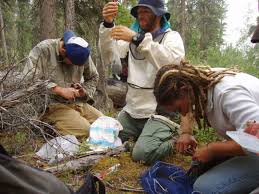 Forskere Foto:whitehill Barry, PixnioStebėjimas ir hipotezėKai tyrėjas ieško atsakymo į kokį nors klausimą, jis dirba labai kruopščiai ir atsakingai.Pirmiausia tyrėjas stebi. Tada jis naudojasi vienu ar keliais pojūčiais norėdamas gauti informacijos apie stebimą objektą ar reiškinį. Surinkęs pakankamai informacijos tyrėjas iškelia hipotezę.Hipotezė yra galimas nežinomo reiškinio paaiškinimas, kurį galima patikrinti atliekant tyrimą.Hipotezė gali atrodyti taip:"Sumaišę raudonus dažus su geltonais dažais, gauname oranžinius dažus"TeorijaTyrėjai atlieka daugybę eksperimentų ir tyrimų, norėdami išsiaiškinti, ar hipotezė teisinga. Tyrėjo atlikti eksperimentai ir tyrimai sudaro teorinį pagrindą. Teorija yra patikrintas paaiškinimas to, ko tyrėjas ieškojo.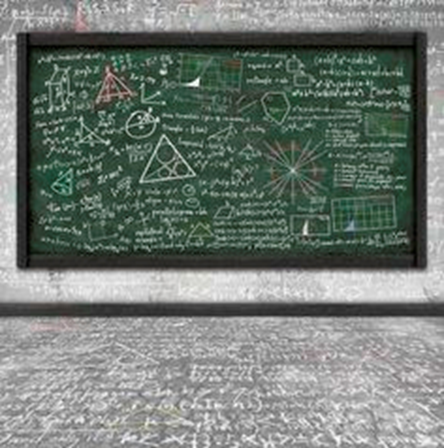 Teorija turi būti aprašytaVisi tyrimai turi būti aprašomi ir dokumentuojami. Tai reiškia, kad  tyrėjas stebi, fotografuoja ir kitaip fiksuoja tyrimo procesą. Tyrėjas turi pateikti tyrimą taip, kad kiti galėtų suprasti, ką ir kokiu būdu jis atrado. Tada kiti gali patikrinti, ar teorija teisinga. Jei tokį pat rezultatą gauna dauguma tyrėjų, teorija pripažįstama teisinga ir teisinga ji laikoma tol, kol kitiems tyrėjams pavyksta ją paneigti.Šitoks tyrimo būdas vadinamas moksliniu tyrimo metodu. 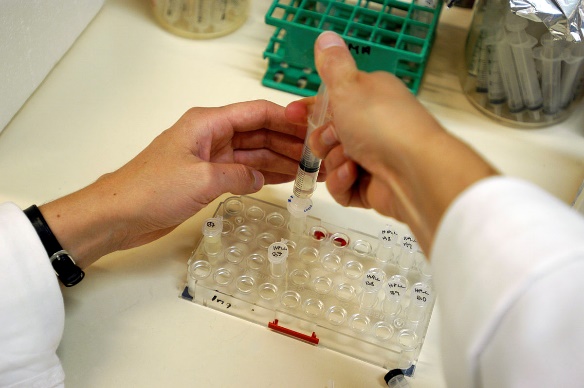 Foto: Johannes Jansson, Wikimedia commonsGarsūs mokslininkai Charlesas Darwinas, Albertas Einšteinas ir Isaacas Newtonas yra žinomiausi mokslininkai. Ar žinote daugiau garsių mokslininkų pavardžių?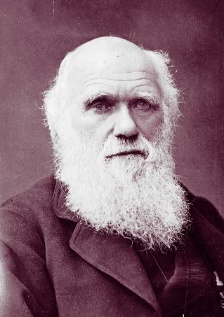 Charles Darwin Kilde: Wikimedia commons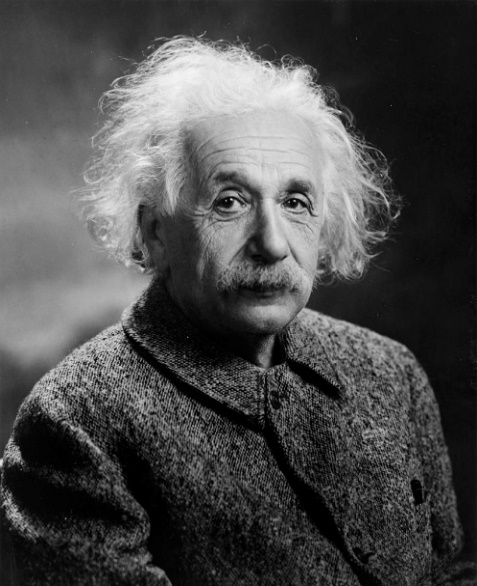 Albert Einstein Kilde:Wikimedia commons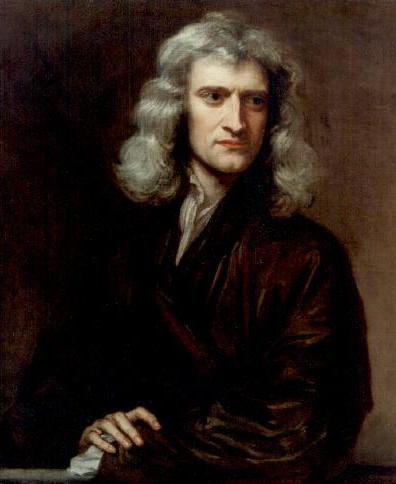 Isac Newton kilde:Wikimedia commons